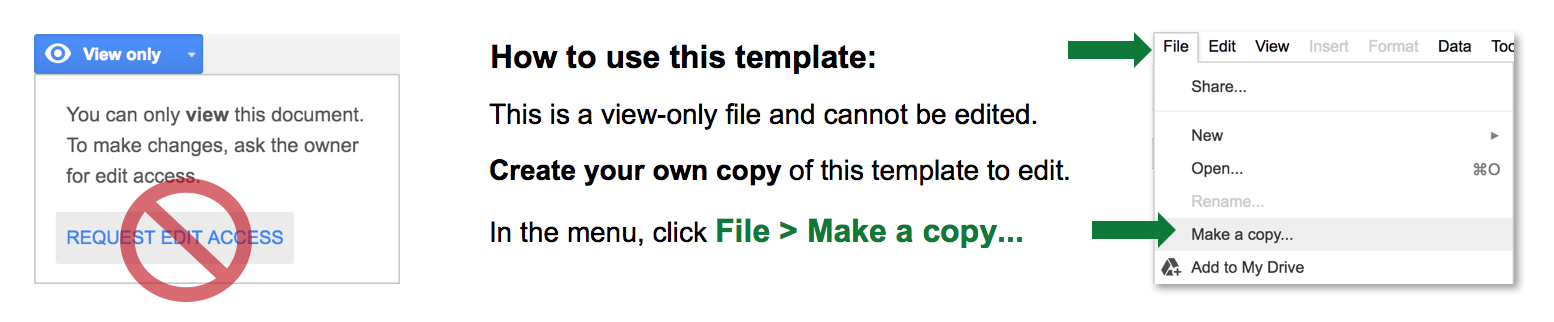 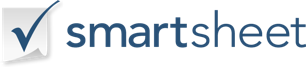 DELIVERY RECEIPT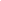 DELIVERY RECEIPTDATEDELIVERY RECEIPTDELIVERY RECEIPTRECEIPT NO.DELIVERY RECEIPTDELIVERY RECEIPTDELIVERY RECEIPTDELIVERY RECEIPTDELIVERY RECEIPTDELIVERY RECEIPTRECIPIENT INFORECIPIENT INFORECIPIENT INFOYour Company NameYour Company NameIndividual or Company NameIndividual or Company NameIndividual or Company Name123 Main Street123 Main Street456 Main Street456 Main Street456 Main StreetHamilton, OH  44416Hamilton, OH  44416Hamilton, OH  44416Hamilton, OH  44416Hamilton, OH  44416(321) 456-7890Email Address(321) 789-4560Email AddressEmail AddressDESCRIPTIONDESCRIPTIONDESCRIPTIONQTYPIECES/PKGTOTAL PKGSTHANK YOUTHANK YOUTHANK YOUTOTALTOTALRECIPIENT SIGNATURE ____________________________________               www.yourorganizationwebsite.comDELIVERY RECEIPT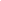 DELIVERY RECEIPTDATEDELIVERY RECEIPTDELIVERY RECEIPTRECEIPT NO.DELIVERY RECEIPTDELIVERY RECEIPTDELIVERY RECEIPTDELIVERY RECEIPTDELIVERY RECEIPTDELIVERY RECEIPTRECIPIENT INFORECIPIENT INFORECIPIENT INFOYour Company NameYour Company NameIndividual or Company NameIndividual or Company NameIndividual or Company Name123 Main Street123 Main Street456 Main Street456 Main Street456 Main StreetHamilton, OH  44416Hamilton, OH  44416Hamilton, OH  44416Hamilton, OH  44416Hamilton, OH  44416(321) 456-7890Email Address(321) 789-4560Email AddressEmail AddressDESCRIPTIONDESCRIPTIONDESCRIPTIONQTYPIECE/PKGTOTAL PKGSTHANK YOUTHANK YOUTHANK YOUTOTALTOTALRECIPIENT SIGNATURE ____________________________________               www.yourorganizationwebsite.com